15.12.2022 «Рукодельница» 1 год обучения 1 группаТема занятия: «Заяц»Здравствуйте ребята!Сегодня мы с вами будем делать из фетра зайца.Но перед работой вспомним правила работы с ножницами и иголкой.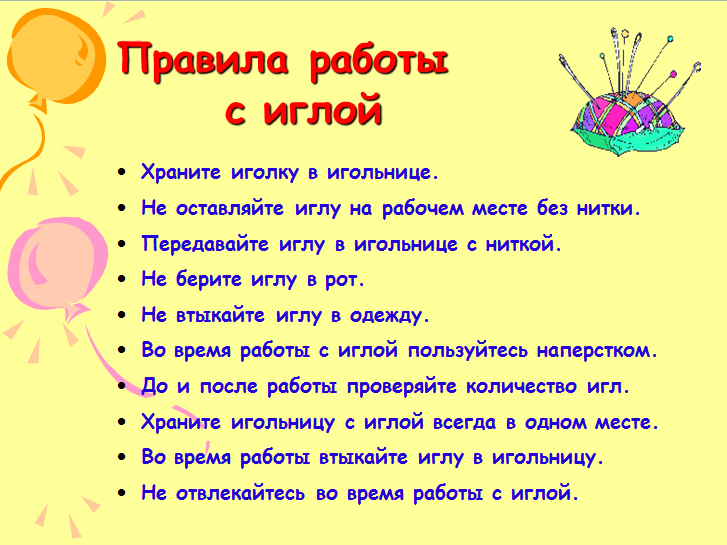 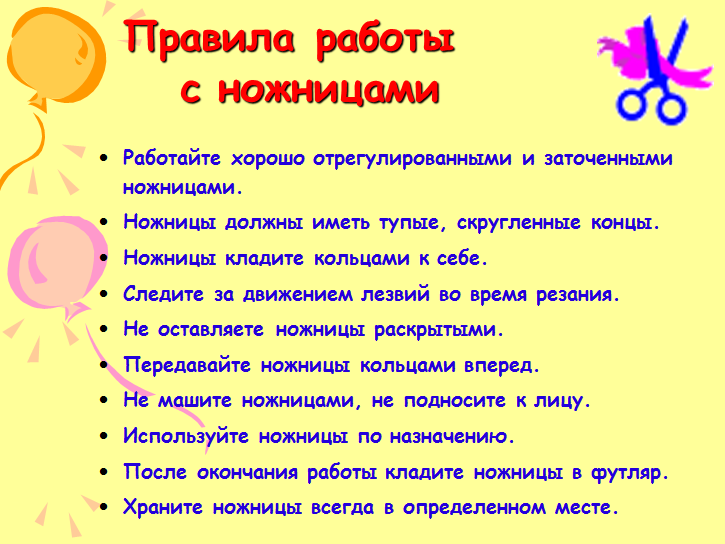 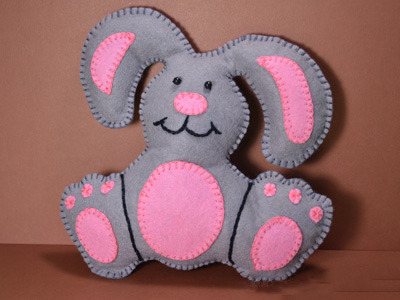 Для работы нам понадобится:- серый и розовый фетр;- шаблон зайца;- ножницы;- нитки и иголка. Берем шаблон: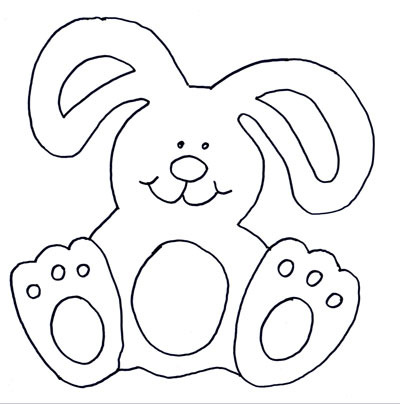 Всю фигуру зайца на шаблоне фиксируем к фетровой ткани, сложенной двое, а остальные детали для зайца на фетр другого цвета в один слой: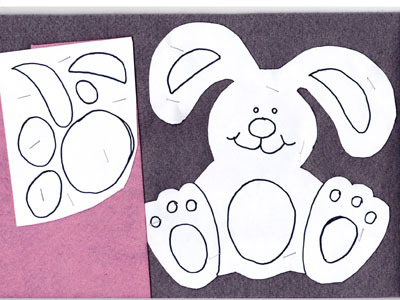 Далее вырезаем: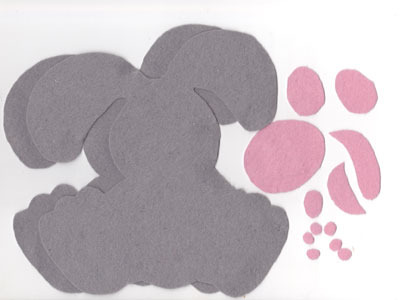 Дополнительные части фиксируем к основной фигуре зайца: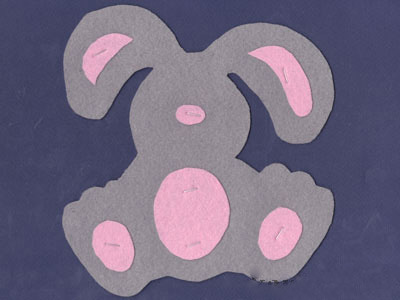 Теперь пришиваем дополнительные детали к основной части зайца при помощи петельных швов, а там, где пальчики пришиваем прямыми стежками. Если фетр самоклеяющийся, то просто приклеиваем: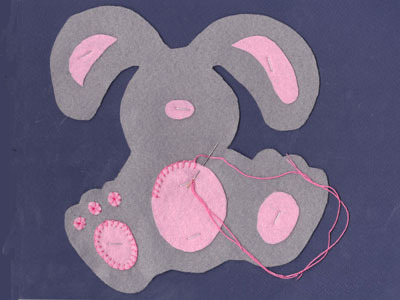 После этого намечаем при помощи маркера, который можно смыть рисунок: лицо, глаза, лапки. И прошиваем эти места стебельчатым швом. Глазки также можно сделать швом, либо приклеить бусинки.После этого прикладываем две части зайца друг другу: лицевую и спинку, фиксируем при помощи степлера.А теперь сшиваем при помощи петельного шва от одного ушка и заканчивая у другого ушка.Получается симпатичный заяц: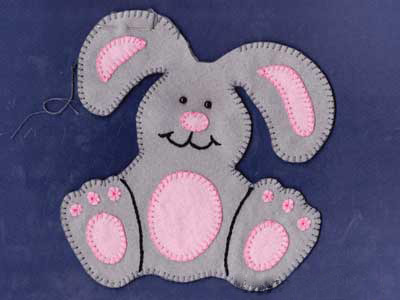 Затем скобы открепляем. Внутрь кладем наполнитель через не зашитое отверстие между ушами, которое сшиваем.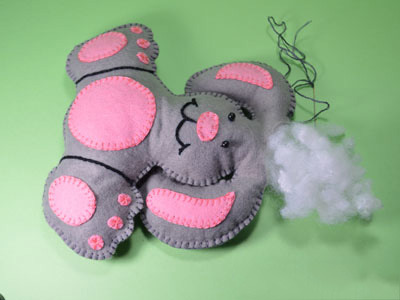 Получается милый заяц:На сегодня наше занятие окончено.  Свои работы и  вопросы   вы можете отправить мне в мессенджерах WhatsApp или Viber по номеру телефона 89822025897, а также в VK https://vk.com/tasia1981 Спасибо за внимание! Удачи вам в работе!